UNIVERSIDADE FEDERAL DA PARAÍBACENTRO DE CIÊNCIAS DA SAÚDEPROGRAMA DE PÓS-GRADUAÇÃO EM ODONTOLOGIA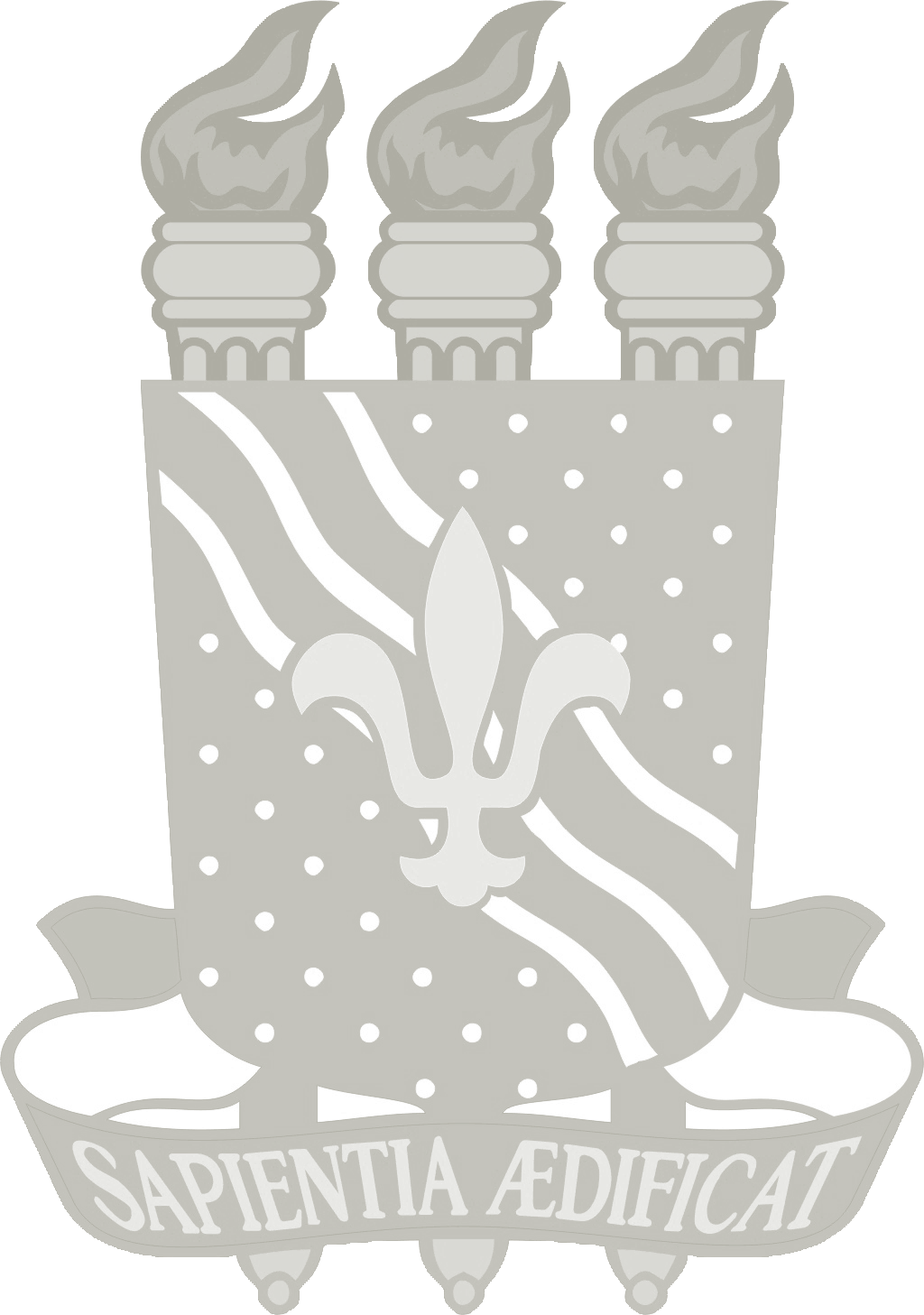 TÍTULO DA DISSERTAÇÃO / TESENome do aluno2022NOME DO ALUNOTÍTULO DA DISSERTAÇÃO / TESE EM PORTUGUÊSTÍTULO DA DISSERTAÇÃO / TESE EM INGLÊSDissertação / Tese apresentada ao Programa de Pós-Graduação em Odontologia, da Universidade Federal da Paraíba, como parte dos requisitos para obtenção do título de Mestre/Doutor em Odontologia – Área de Concentração Ciências Odontológicas / Saúde Bucal Coletiva.Orientador: Prof. Dr. Coorientador: Prof. Dr. (se houver)João Pessoa2022FICHA CATALOGRÁFICA ELABORADA PELA BIBLIOTECA SETORIAL DO CENTRO DE CIÊNCIAS DA SAÚDEBIBLIOTECÁRIO: Informações Complementares:Título em outro idioma: Palavras-chave em outro idioma: Área de concentração: Linha de Pesquisa: Banca examinadora: Examinador 1 (Orientador, Instituição); Examinador 2 (Instituição); Examinador 3 (Instituição); Examinador 4 (Instituição); Examinador 5 (Instituição).Data de defesa: xx-xx-20xxInformações acadêmicas e profissionais do(a) aluno(a) - ORCID: - Link do Currículo Lattes: NOME DO ALUNOTÍTULO DA DISSERTAÇÃO / TESEA comissão examinadora abaixo relacionada julgou a Defesa de Tese (Defesa de Dissertação) apresentada em sessão pública no dia XX de XXXXXXXX de XXXX e atribuiu o conceito APROVADO(A)_____________________________________________Prof. Dr. Orientador - UFPB______________________________________________Prof. Dr.Examinador - Instituição______________________________________________Prof. Dr.Examinador – Instituição______________________________________________Prof. Dr.Examinador - Instituição______________________________________________Prof. Dr.Examinador - InstituiçãoDEDICATÓRIAAGRADECIMENTOS Em português, fonte Arial 12, espaçamento 1,5, justificado.Quando se tratar de dissertações e teses que receberam auxílio financeiro (integral ou parcial) de agências de fomento, é obrigatória a referência ao apoio recebido, usando as expressões indicadas pelas Agências: O presente trabalho foi realizado com apoio da Coordenação de Aperfeiçoamento de Pessoal de Nível Superior – Brasil (CAPES) - Código de Financiamento 001 O presente trabalho foi realizado com apoio da Conselho Nacional de Desenvolvimento Científico e Tecnológico (CNPq), processo n nnnnnn/aaaa-d O presente trabalho foi realizado com apoio da Fundação de Amparo à Pesquisa do Estado da Paraíba (FAPESQ), processo n aaaa/nnnnn-d”Agradecer à CAPES, ao PPGO-UFPB e à Universidade Federal da Paraíba, pelo apoio institucional recebido.EPÍGRAFERESUMOResumo em Português, apresentado em fonte Arial 12, em formato justificado, espaçamento 1,5, sem recuo na primeira linha, contendo o mínimo de 300 e o máximo de 750 palavras, em parágrafo único. Resumo deve conter relevância do problema, objetivos, metodologia, resultados e conclusões. Os resultados devem apresentar resultados quantitativos (numéricos), quando pertinente. As conclusões devem ser acompanhadas da relevância dos achados para a sociedade (significado clínico dos achados, impactos esperados a partir dos resultados encontrados, contribuições ao conhecimento existente).Palavras-chave: Palavra 1; Palavra 2; Palavra 3; Palavra 4; Palavra 5.Apresentar 5 palavras chave, separadas por ponto-e-vírgula, conforme vocabulário controlado da área (MeSH ou DeCS).ABSTRACTResumo apresentado no idioma inglês, em fonte Arial 12, em formato justificado, espaçamento 1,5, sem recuo na primeira linha, contendo o mínimo de 300 e o máximo de 750 palavras, em parágrafo único. Resumo deve conter relevância do problema, objetivos, metodologia, resultados e conclusões. Os resultados devem apresentar resultados quantitativos (numéricos), quando pertinente. As conclusões devem ser acompanhadas da relevância dos achados para a sociedade (significado clínico dos achados, impactos esperados a partir dos resultados encontrados, contribuições significativas).Keywords: Keyword1; Keyword2; Keyword3; Keyword4; Keyword5.Apresentar 5 palavras chave, separadas por ponto-e-vírgula, conforme vocabulário controlado da área (MeSH ou DeCS).LISTA DE ABREVIATURAS E SIGLASSUMÁRIOINTRODUÇÃOTexto apresentado na língua predominante do trabalho final, em fonte Arial 12, espaçamento 1,5, justificado. Apresentará a problemática geral abordada no trabalho final em 5 a 8 parágrafos (1 a 2 páginas). Situa o leitor sobre o tema da pesquisa, problema investigado, breve estado da arte do assunto e proposição. Inclui citações no formato Autor-data (Silva et al., 2022). Poderá abordar brevemente acerca da apresentação do trabalho final. No formato alternativo, os objetivos gerais e específicos são apresentados ao final da Introdução.REVISÃO DA LITERATURATexto apresentado na língua predominante do trabalho final, em fonte Arial 12, espaçamento 1,5, justificado. Poderá apresentar subdivisões da seção (ex.: 2.1, 2.2, 2.3 etc). Apresenta o estado da arte do tema que será abordado na Dissertação/Tese. Aprofunda os conhecimentos acerca do referencial teórico pertinente. A revisão da literatura pertinente no tema deverá incluir estudos que deram base para o conhecimento atual, sendo necessário ainda discutir a literatura mais recente no tema. O autor poderá sistematizar a informação elaborando quadros e tabelas a partir do levantamento bibliográfico no tema. O uso de ilustrações deve respeitar as normas impostas pelo direito autoral. A revisão de literatura deverá ter o mínimo de 3 páginas. OBJETIVOSDescrever os objetivos geral e específicos da Dissertação / Tese.ARTIGO 1O manuscrito a seguir foi submetido para publicação no periódico “nome do periódico” e encontra-se em análise.ou O manuscrito a seguir foi submetido para publicação no periódico “nome do periódico” e aceito na data de   /  /  .Texto apresentado na língua predominante do trabalho final, em fonte Arial 12, espaçamento 1,5, justificado. Incluir todos os itens pertinentes ao artigo (página de título, texto completo e ilustrações).Artigos completo elaborado pelo discente, no tema da sua Dissertação ou Tese. O artigo completo deverá ser apresentado, preferencialmente, no idioma exigido pelo veículo de divulgação. Caso o artigo tenha sido aceito ou publicado previamente, os autores devem solicitar devida autorização para reprodução do texto no trabalho final. Cada capítulo deve conter sua indicação, seguido do número (em arábico) correspondente. Ex.: Capítulo1, Capítulo 2 e assim sucessivamente. O periódico para o qual o artigo será submetido deverá ser indicado ao início da apresentação da seção. ARTIGO 2 (OPCIONAL)O manuscrito a seguir foi submetido para publicação no periódico “nome do periódico” e encontra-se em análise.ou O manuscrito a seguir foi submetido para publicação no periódico “nome do periódico” e aceito na data de   /  /  .Texto apresentado na língua predominante do trabalho final, em fonte Arial 12, espaçamento 1,5, justificado. Artigos completo elaborado pelo discente, no tema da sua Dissertação ou Tese. O artigo completo deverá ser apresentado, preferencialmente, no idioma exigido pelo veículo de divulgação. Caso o artigo tenha sido aceito ou publicado previamente, os autores devem solicitar devida autorização para reprodução do texto no trabalho final. Cada capítulo deve conter sua indicação, seguido do número (em arábico) correspondente. Ex.: Capítulo1, Capítulo 2 e assim sucessivamente. O periódico para o qual o artigo será submetido deverá ser indicado ao início da apresentação da seção. DISCUSSÃO ou CONSIDERAÇÕES GERAISObrigatório apenas quando é apresentado mais de um artigo.Texto apresentado na língua predominante do trabalho final, em fonte Arial 12, espaçamento 1,5, justificado. Deverá conter argumentos para estabelecer relações entre os artigos apresentados nos capítulos. Este item será opcional apenas quando for apresentado apenas um capítulo (artigo) no trabalho final.Apresentar breve resumo acerca dos achados do estudo. Fazer paralelos com os achados da literatura. Apresentar, com base em informações da literatura, explicações para os resultados encontrados no estudo. Sugerir possíveis desdobramentos que possam emergir a partir dos resultados encontrados. Justificar as limitações do estudo e situar o leitor acerca da relevância dos dados apresentados. Sintetizar qual contribuição ao conhecimento foi gerada a partir deste estudo e quais são seus impactos (na sociedade, na prática clínica, na ciência). Propor possíveis linhas de investigação a partir dos resultados encontrados. CONCLUSÃOTexto apresentado na língua predominante do trabalho final, em fonte Arial 12, espaçamento 1,5, justificado.Apresentar a principal(is) conclusão(ões) do estudo e seus desdobramentos. Apresentar qual contribuição ao conhecimento foi gerada a partir deste estudo e quais são seus impactos (na sociedade, na prática clínica, na ciência).REFERÊNCIAS*Incluir apenas referências dos capítulos de Introdução, Revisão da Literatura e Discussão. A lista das referências do(s) artigo(s) incluído(s) como capítulo da Dissertação/Tese deve ser apresentada após o texto completo do(s) artigo. Referências digitadas em fonte Arial 12, espaçamento 1,5, sem recuo e alinhadas à esquerda.Mahajan R, Kulkarni R, Stoopler ET. Gastroesophageal reflux disease and oral health: A narrative review. Spec Care Dentist. 2022. doi: 10.1111/scd.12726. Goldberg E, Eberhard J, Bauman A, Smith BJ. Mass media campaigns for the promotion of oral health: a scoping review. BMC Oral Health. 2022;22(1):182. doi: 10.1186/s12903-022-02212-3. Lopes BS, Hanafiah A, Nachimuthu R, Muthupandian S, Md Nesran ZN, Patil S. The Role of Antimicrobial Peptides as Antimicrobial and Antibiofilm Agents in Tackling the Silent Pandemic of Antimicrobial Resistance. Molecules. 2022;27(9):2995. doi: 10.3390/molecules27092995. Mainka FF, Ferreira VL, Mendes AM, Marques GL, Correr CJ, Tonin FS et al. Cross-Cultural Translation into Brazilian Portuguese and Validation of the Oral Anticoagulation Knowledge Tool (AKT-Br). Braz J Cardiovasc Surg. 2022;37(3):356-369. doi: 10.21470/1678-9741-2020-0731. _______________________* De acordo com as normas do PPGO/UFPB, baseadas na norma do  - Grupo de Vancouver. Abreviatura dos periódicos em conformidade com o .APÊNDICEIncluir materiais de elaboração própria dos autores (ex.: TCLE, ficha clínica, questionário etc). Caso seja apresentado mais de um, incluir a numeração (Apêndice 1, Apêndice 2 etc).ANEXOIncluir materiais de elaboração de terceiros (ex.: Certidão de aprovação do CEP/CEUA, modelo de questionário/formulário de terceiro utilizado neste estudo, entre outros). Caso seja apresentado mais de um, incluir a numeração (Anexo 1, Anexo 2 etc).INTRODUÇÃOREVISÃO DA LITERATURAOBJETIVOSArtigo 1Artigo 2 CONSIDERAÇÕE GERAISCONCLUSÃOREFERÊNCIASAPÊNDICEANEXO